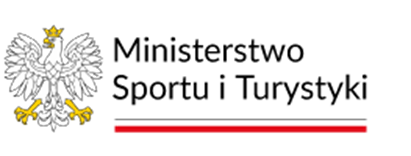 MINISTER SPORTU I TURYSTYKIOGŁASZAPROGRAM „MIKRO GRANTY”					         II EDYCJAWarszawa, sierpień 2023 r.I. WSTĘPW Polsce rokrocznie odbywa się kilkadziesiąt tysięcy imprez sportowych o różnym charakterze i zakresie, w tym niewielkich wydarzeń lokalnym których budżet nie przekracza 30 tys. zł. Ich organizatorzy posiadają pewne ograniczenia zarówno w dostępie do dużych projektów grantowych, infrastruktury sportowej jak i ograniczenia w dostępności wykwalifikowanych kadr funkcjonujących w sporcie, przez co automatycznie uboższa staje się potencjalna oferta skierowana do takich działań. Co istotne, obserwuje się ogromne zapotrzebowanie społeczne na działania sportowo – rekreacyjne obejmujące małe i średnie projekty skierowane do dzieci i młodzieży. Aktywność fizyczna w dzieciństwie i młodości jest niezbędna dla prawidłowego rozwoju fizycznego, motorycznego, psychicznego i społecznego człowieka oraz dla zapobiegania zaburzeniom rozwoju i zdrowia, zwłaszcza otyłości i zaburzeniom układu ruchu. Odpowiedni poziom aktywności fizycznej w pierwszych dekadach życia zwiększa szansę na kontynuowanie jej w okresie dorosłości. Sprzyja to wydłużeniu okresu życia w zdrowiu, opóźnieniu procesów starzenia oraz zmniejszeniu ryzyka przedwczesnego rozwoju chorób przewlekłych i niepełnosprawności.Ma to szczególne znaczenie w okresie, gdy badania eksperckie jednoznacznie wskazują na pogłębiające się tendencje spadkowe dotyczące sprawności fizycznej dzieci i młodzieży. Konsekwencją braku ruchu jest w szczególności wzrost liczby dzieci z wadami postawy, a także częstotliwość występowania innych schorzeń. Jak wynika z raportu Instytutu Matki i Dziecka o stanie aktywności fizycznej dzieci 
i młodzieży, większość tej grupy społeczeństwa (w tym przedszkolaków) nie spełnia zaleceń WHO dot. minimalnego poziomu aktywności fizycznej. Tylko 19,3% 3-latków, 18,5% 4-latków, 15,8% 5-latków i 16,2% 6-latków spełniło zalecenia WHO. Wśród 15-letnich dziewcząt tylko 10% spełniło zalecenie aktywności fizycznej, podobnie w grupie 17-latków – tylko 10% spełniło ww. zalecenia. Na podstawie ww. danych wyliczono, że zaledwie 16,8% dzieci i młodzieży w Polsce wypełnia normę WHO.W badaniu HBSC z 2018 r., nadmierna masa ciała występowała u 21,3% nastolatków 
w Polsce, w tym otyłość u 4,7%, istotnie częściej u chłopców niż dziewcząt. Z krajowych badań przeprowadzonych w 2021 r. wynika natomiast, że odsetek uczniów ośmioletnich, 
u których występuje nadwaga lub otyłość wynosi 35,3% (częściej u chłopców 38,5% niż dziewcząt 32,1%). W grupie dziewcząt niekorzystne zmiany masy ciała zaczęły następować dopiero w okresie pandemii COVID-19.  Występowanie otyłości brzusznej na podstawie wskaźnika obwodu talii do wysokości ciała stwierdzono u 22,4% badanych drugoklasistów.Wraz ze spadkiem poziomu uczestnictwa w aktywnościach rozwijających młodzież fizycznie, postępuje spadek sprawności fizycznej młodych Polaków. W badaniach kondycji fizycznej prowadzonych w ramach programu „Wf z AWF – aktywny powrót do szkoły” dokonano diagnozy ponad 110 tys. dzieci, których wyniki porównano z rezultatami badań populacyjnych z roku 2010. Najbardziej niepokojące okazały się wyniki wytrzymałości (wydolności krążeniowo-oddechowej), gdzie odnotowano kilkunastoprocentowe obniżenie poziomu wytrzymałości w stosunku do wyników sprzed dekady, potwierdzając tym samym niebezpieczny dla zdrowia spadek wydolności krążeniowo-oddechowej.Ten negatywny trend obserwowany jest w całej Europie. Według danych z badania HBSC 2018 dotyczących 15-latków, średnio w państwach UE – 26 zaledwie 17,6% chłopców 
i 9,6 % dziewcząt wypełniało normy WHO w zakresie aktywności fizycznej. W zdecydowanej większości państw zanotowano spadek w porównaniu z HBSC 2014. Przy tym, zgodnie z badaniami WHO, w regionie europejskim, nadwaga i otyłość dotyka prawie jedno na troje dzieci w wieku szkolnym (29% chłopców i 27% dziewcząt). W przypadku dzieci poniżej 5 roku życia nadmierna masa ciała występuje u 7,9% populacji. W nawiązaniu do powyższego, Program „Mikro Granty”, ma stanowić uzupełnienie modelu zarządzania projektami sportu powszechnego przeznaczonych do małych i średnich projektów kierowanych do dzieci i młodzieży.Kierunek tej interwencji jest również istotny, aby umożliwić dotarcie z ofertą aktywizacji do grup środowiskowych oraz społecznych, które wcześniej takiej możliwości nie posiadały – nie były beneficjantami zadań publicznych. Przy tym, działania te zaspokoić powinny bardzo duży popyt społeczny na tego typu zadania, wynikający ze zwiększającej się świadomości mieszkańców, a także motywacji wewnętrznej do aktywizacji środowiska lokalnego, w czym środki publiczne pełnią kluczową rolę. Ważna jest w tym zakresie dostępność do zorganizowanych, regularnych aktywności sportowych prowadzonych przez przystosowane do tego podmioty – kluby sportowe i inne organizacje właściwe dla tych środowisk, które prowadzą taką działalność.Wspieranie tego typu przedsięwzięć to propozycja systemowego rozwiązania w zakresie przeciwdziałania negatywnym efektom procesu swoistego wyłączenia z udziału w życiu społecznym środowisk lokalnych, poprzez wsparcie „mikro grantami” wydarzeń sportowych, promujących aktywność fizyczną, zdrowy tryb życia oraz aktywizujących lokalne społeczności. Program i realizowane w tym zakresie zadania, mają być wsparciem grantowym dla liderów i lokalnych społeczności w budowie aktywnej i zdrowej Polski „lokalnej”. Uruchomienie „mikro grantów” umożliwić ma dotarcie z bezpośrednim wsparciem finansowym do setek lokalnych środowisk sportowych, które z uwagi na zróżnicowane uwarunkowania borykają się z problemami natury organizacyjno-finansowej. W ramach niniejszego działania, Ministerstwo Sportu i Turystyki (dalej jako Ministerstwo) planuje wspieranie organizacji otwartych, ogólnodostępnych zajęć sportowych, turniejów sportowych, eventów, konkursów i innych wydarzeń sportowych, w których wysokość dotacji nie przekracza 30 tys. zł. Projekty te, stanowić mają podstawę do aktywnego spędzania wolnego czasu w społecznościach lokalnych.Głównym celem organizacji zajęć jest aktywizacja sportowa uczestników, włączenie jak największej grupy ludności do regularnej aktywności, tak aby wypracować 
wśród uczestników nawyk podejmowania aktywności fizycznej odpowiednio często 
i intensywnie na każdym etapie życia.Współzawodnictwo sportowe ma istotne znaczenie dla upowszechniania prozdrowotnej aktywności fizycznej. Udział w rywalizacji sportowej uczy systematyczności, cierpliwości 
i wytrwałości, kształtując samodyscyplinę, jak również wpływa korzystnie na zdrowie. Dlatego też uczestnictwo w zorganizowanej aktywności fizycznej oraz udział w rywalizacji sportowej umożliwia kształtowanie pozytywnych nawyków, jest również prozdrowotnym działaniem profilaktycznym. Przy tym, jest doskonałym sposobem integracji i kształtowania pozytywnych relacji sportowych w środowisku.Zadanie polega również na wspieraniu różnorodnych form aktywizacji sportowej dzieci 
i młodzieży, których celem jest upowszechnianie sportu i kultury fizycznej oraz zdrowego 
i aktywnego stylu życia - pokazanie roli sportu jako środka pozytywnie wpływającego na utrzymanie zdrowia, sprzyjającego budowaniu postaw obywatelskich i aktywizacji społecznej.Wspierane zadania powinny służyć realizacji zadań publicznych, które upowszechniają aktywny model spędzania wolnego czasu, promują sport, jako środek pozytywnie wpływający na utrzymanie zdrowia oraz zapobiegający patologiom społecznym. Zakres realizowanych zadań powinien uwzględniać różnorodność zainteresowań i aktywności odbiorców oferty oraz potrzebę kreowania nawyku aktywności fizycznej na każdym etapie życia, przyczyniając się 
w efekcie do zwiększenia aktywności fizycznej społeczeństwa. Zgłaszane oferty powinny mieć również charakter prozdrowotny i służyć podniesieniu świadomości dotyczącej związku między aktywnym trybem życia a zachowaniem dobrego zdrowia i sprawności fizycznej. Działania te mogą być realizowane poprzez dotowanie zajęć, imprez sportowych, konkursów, eventów oraz innych wydarzeń o charakterze sportowym, a zróżnicowanie projektów powinno wynikać ze specyficznych potrzeb adresatów programu, tj. dzieci i młodzieży.Program „Mikro Granty” wspierając organizacje sportowe – podmioty funkcjonujące na poziomie najbliższym obywatelowi – przyczynia się do budowy kapitału społecznego, tworząc propozycje aktywnego spędzania wolnego czasu dla dzieci i młodzieży. Zwiększona dostępność oferty sportowej może przyczynić się również do ograniczenia niekorzystnych zjawisk społecznych (agresja, przemoc itd.) oraz wspiera rozwój kapitału ludzkiego, działając na rzecz poprawy stanu zdrowia społeczeństwa, promocji regularnego podejmowania aktywności fizycznej oraz zmniejszenia udziału osób z nadwagą lub otyłością. Głównymi celami programu są:upowszechnianie aktywności fizycznej wśród dzieci i młodzieży, wyrównywanie szans dzieci i młodzieży w dostępie do usystematyzowanej aktywności fizycznej,promocja zdrowego i aktywnego stylu życia, wsparcie instytucjonalne działalności organizacji pozarządowych w zakresie aktywizacji sportowej dzieci i młodzieży,inwestycja w kapitał ludzki w sporcie dzieci i młodzieży, stworzenie możliwości do optymalnego wykorzystania potencjału infrastrukturalnego przez samorządy lokalne w zakresie upowszechniania kultury fizycznej wśród dzieci i młodzieży.II.  PODSTAWA PRAWNA PROGRAMUArt. 86 ust. 4 ustawy z dnia 19 listopada 2009 r. o grach hazardowych (Dz. U. 
z 2023 r. poz. 227), zwanej dalej „ustawą”.§ 8 rozporządzenia Ministra Sportu i Turystyki z dnia  12 sierpnia 2019 r. w sprawie przekazywania środków z Funduszu Rozwoju Kultury Fizycznej (Dz. U. poz. 1638 oraz 538), zwanego dalej „rozporządzeniem”. III.  ZADANIE OBJĘTE DOFINANSOWANIEMZadanie będące przedmiotem dofinansowania polega na wyłonieniu podmiotu realizującego Program na poziomie ogólnopolskim (zwanego dalej podmiotem lub Operatorem), który będzie go realizował wykorzystując struktury organizacyjne sportu polskiego oparte na organizacjach (wnioskodawcach), których statut przewiduje prowadzenie działalności 
w zakresie upowszechniania sportu i kultury fizycznej. Operator przeznaczy dofinansowanie na wspieranie organizacji otwartych, ogólnodostępnych zajęć sportowych, turniejów sportowych, eventów, konkursów i innych wydarzeń sportowych przeznaczonych dla dzieci i młodzieży, w których wysokość wsparcia dla jednego wnioskodawcy nie przekracza 30 tys. zł.IV. PODMIOTY UPRAWNIONE DO UZYSKANIA DOFINANSOWANIA NA OPERATORAProgram skierowany jest do podmiotów, które w ramach swojej podstawowej działalności statutowej, realizują zadania w zakresie upowszechniania sportu i kultury fizycznej oraz posiadają doświadczenie w prowadzeniu ogólnopolskich projektów finansowanych ze środków Ministerstwa Sportu i Turystyki.V. WYSOKOŚĆ ŚRODKÓW PRZEZNACZONYCH NA REALIZACJĘ PROGRAMUProgram jest finansowany ze środków Funduszu Rozwoju Kultury Fizycznej (dalej FRKF), którego  dysponentem jest Minister Sportu i Turystyki (dalej Minister). Na realizację Programu w 2023 roku przeznacza się kwotę 10 mln zł. Ostateczna wysokość środków finansowych może ulec zmianie w zależności od wysokości przychodów FRKF lub w przypadku dokonania zmian w planie rzeczowo-finansowym wydatków ze środków Funduszu na rok 2023.VI.  OPIS, TERMINY i WARUNKI REALIZACJI ZADAŃW ramach naboru wniosków na realizację niniejszego zadania Minister wyłoni podmiot realizujący zadanie na poziomie ogólnopolskim (Operatora). Operator Programu jest zobowiązany rozdysponować kwotę dotacji wykorzystując potencjał organizacji sportowych, których statut przewiduje prowadzenie działalności w zakresie upowszechniania sportu i kultury fizycznej. Główne zadania Operatora Programu:przedstawienie kompleksowej koncepcji realizacji Programu na terenie całego kraju,koordynacja, nadzór i kontrola nad realizacją Programu (w ramach bieżącego monitoringu wizytacja kontrolna 20% wspartych przedsięwzięć),opracowanie mechanizmu udzielenia wsparcia organizacjom sportowym w ramach Programu – druki aplikacyjne, rozliczeniowe oraz umowa,opracowanie i wdrożenie elektronicznego generatora wniosków posiadającego funkcjonalności niezbędne do przeprowadzenia procesu przekazania i rozliczenia wsparcia,  rekrutacja organizacji sportowych (przeprowadzenie naboru i wyłonienie organizacji do wsparcia) i przekazanie wsparcia finansowego oraz dokonanie jego rozliczenia  na podstawie wytycznych niniejszego Programu (przy czym rekrutacja musi być prowadzona z wykorzystaniem dostępnych kanałów informacyjnych – np. strona internetowa, media społecznościowe, itp.),prowadzenie pełnej sprawozdawczości realizacji Programu z możliwością prezentacji wszystkich danych w przekrojach terytorialnych (województwo, powiat, gmina – miejska/wiejska, wiejsko-miejska), obejmującej w szczególności następujące informacje dot. organizacji wnioskujących i zakwalifikowanych do wsparcia: wysokość udziału własnego organizacji sportowych,wysokość wsparcia,liczba organizacji sportowych i rodzaj/specyfika prowadzonych zadań,dane teleadresowe organizacji sportowych,liczba uczestników,liczba osób prowadzących działania sportowe,rodzaj kwalifikacji/uprawnień osób prowadzących działania sportowe,liczba wolontariuszy,rodzaje obiektów wykorzystywanych do działań sportowych – samorządowe/inne.przygotowanie  i przedstawienie wraz z rozliczeniem raportu sprawozdawczo-ewaluacyjnego podsumowującego realizację zadania (w zakresie wszystkie elementów realizacyjnych i zadań operatora) oraz prezentującego analizę danych (w tym graficzną – np. wykresy oraz mapy) wymienionych w pkt 6 z możliwością wykorzystania również innych informacji uzyskanych przez Operatora przy realizacji Programu.przygotowywanie comiesięcznych raportów sprawozdawczo-ewaluacyjnych z realizacji zadania obejmujących w szczególności:opis przebiegu realizacji Programu,opis realizacji założonego harmonogramu działań,informację dotyczącą regulowania bieżących i zaległych zobowiązań finansowych,informacje dotyczące ryzyk i zagrożeń wynikających z bieżącej realizacji projektu oraz działań prewencyjnych i naprawczych, jeśli wdrożenie ich będzie konieczne,stworzenie i prowadzenie strony internetowej zadania oraz jego profilu  w serwisie społecznościowym o największym wskaźniku liczby użytkowników,prowadzenie działań promocyjnych (m.in. wydarzenia promocyjne, akcje informacyjne,   a w przypadku realizacji zajęć sportowych produkcja i kolportaż certyfikatów/dyplomów uczestnictwa dla beneficjentów Programu wg wzoru i standardu opracowanego 
i udostępnionego przez Ministerstwo).Operator może realizować zadanie w oparciu o poniżej sformułowane główne warunki realizacji Programu:Operator Programu może realizować Program, w tym wykorzystać  dofinansowanie przyznane przez Ministra (w zakresie ponoszonych kosztów) wyłącznie w okresie od 
1 sierpnia do 31 grudnia  2023 r., przy czym organizacje sportowe, które pozyskały środki w ramach programu są zobowiązane do ich wykorzystania najpóźniej do 
30 listopada 2023 r.,Operator Programu może udzielić wsparcia ze środków Programu wyłącznie dla przedsięwzięć realizowanych od 1 lipca do 30 listopada 2023 r.,Operator Programu może udzielić wsparcia ze środków Programu wyłącznie 
w zakresie obejmującym:a) sprzęt sportowy niezbędny do realizacji zadania pochodzący ze środków Ministerstwa (bez nagród i ubiorów) w wysokości nie większej niż 10% kosztów bezpośrednich,b) wynajem obiektów, urządzeń i sprzętu,c) transport, wyżywienie, zakwaterowanie,d) promocję przedsięwzięcia (dyplomy, medale, puchary), wsparcie logistyczne, działania marketingowe, usługi wydawnicze,e) obsługę sędziowską, techniczną, instruktorską i ekspercką, informatyczną oraz medyczną.do 30 listopada br., Operator Programu jest zobowiązany do wyłonienia podmiotów do wsparcia, zawarcia umów oraz przekazania środków organizacjom sportowym 
z zastrzeżeniem, że termin ich przekazania nie może powodować istotnych utrudnień realizacyjnych zadania (przez co należy rozumieć np. opłaty związane z wynagrodzeniem szkoleniowców prowadzących zajęcia sportowe, lub organizacją imprez sportowych),środki finansowe muszą zostać wykorzystane zgodnie z przeznaczeniem i na 
warunkach określonych umową oraz zgodnie z treścią niniejszego Programu,Operator Programu ustali termin rozliczenia przekazanych środków w umowach zawieranych z organizacjami sportowymi, który nie może być dłuższy niż termin wskazany w pkt 1 głównych warunków realizacji Programu, uczestnikami wydarzeń sportowych realizowanych w ramach wsparcia mogą być wyłącznie dzieci lub młodzież,realizując zadanie, prowadzący zajęcia sportowe, nie mogą jednocześnie rozliczać godzin finansowanych w ramach innych projektów/programów Ministerstwa (tzw. podwójne finansowanie) z wyłączeniem dotacji w ramach Programu Klub,Operator Programu może udzielić wsparcia organizacjom sportowym w wysokości nie większej niż 30 tys. zł. na jedno zadanie/przedsięwzięcie, przy czym jeden podmiot może złożyć wyłącznie jeden wniosek,  organizacja sportowa może uzyskać wsparcie udzielone przez Operatora Programu określając w kosztorysie zadania udział środków własnych lub środków pochodzących 
z innych źródeł nie mniejszy niż 5 % całości kosztów zadania. Udział własny może być pokryty np. ze środków jednostek samorządu terytorialnego (w formie pieniężnej bądź udostępnianej infrastruktury na podstawie stosownej umowy z określeniem wartości finansowej usługi), Unii Europejskiej, sponsorów lub własnych (w tym w postaci pracy wolontariuszy – na podstawie stosownej umowy z wyceną świadczenia). Udziału własnego nie można finansować ze środków przekazanych przez Ministerstwo (np. otrzymanych w ramach innych naborów i konkursów).Operator Programu rekrutuje do wsparcia organizacje sportowe w oparciu 
o następujące kryteria oceny:wysokość dofinansowania pozyskanego ze środków publicznych w roku poprzedzającym złożenie wniosku oraz w roku bieżącym, z przeznaczeniem na działalność statutową lub na realizację zadań przez wnioskodawcę (możliwe do uzyskania 0-5 pkt)szczegółowość i poprawność przygotowania informacji merytorycznych wymaganych programem (możliwe do uzyskania 0-20 pkt)liczba uczestników zadania - bez osób prowadzących aktywności sportowe	(możliwe do uzyskania 0-10 pkt), zgodność zakresu merytorycznego z treścią  programu - m.in. okres prowadzenia zajęć sportowych (możliwe do uzyskania 0-15 pkt),oszczędność i racjonalność kalkulacji kosztów realizacji zadania z uwzględnieniem środków własnych (możliwe do uzyskania 0-15 pkt),wysokość ewentualnych opłat pobieranych od uczestników Programu – składki członkowskie, opłaty startowe  (możliwe do uzyskania 0-5 pkt),udział wolontariuszy w realizacji zadania (możliwe do uzyskania 0-5 pkt), promocja aktywności fizycznej dzieci i młodzieży oraz prozdrowotnych, społecznych, edukacyjnych i wychowawczych wartości sportu (możliwe do uzyskania 0-20 pkt),udział uczestników o niższym statusie ekonomicznym (możliwe do uzyskania 0-5 pkt),Wniosek organizacji sportowej może uzyskać maksymalnie 100 punktów. Poszczególne kryteria oceny punktowane są z dokładnością do 1 punktu. Operator Programu udziela wsparcia na podstawie utworzonego rankingu według liczby punktów jaką przyznano poszczególnym wnioskom. Organizacja sportowa otrzymująca wsparcie finansowe (wyłoniona w ramach rekrutacji przeprowadzonej przez Operatora Programu) jest zobowiązana do:Realizacji zadania zgodnie z wymienionymi powyżej warunkami,Wykorzystania środków zgodnie z przeznaczeniem,Prawidłowego i terminowego rozliczenia wsparcia,Przestrzegania zapisów (w tym stosownych terminów) określonych niniejszym Programem oraz umową zawartą z Operatorem Programu,Przedstawienia Operatorowi Programu:– rozliczenia rzeczowo-finansowego kosztów zadania,– sprawozdania merytorycznego z realizacji zadania,	 – deklaracji rozliczenia wsparcia finansowego,– zestawienia dowodów księgowych (faktur, rachunków, itp.).Uwaga: Istotne informacje dotyczące zadań realizowanych w ramach programu. Szczegółowe warunki dofinansowania i rozliczania zadania, będą uregulowane
w umowie zawartej pomiędzy Zleceniodawcą a wyłonionym w ramach opisanej procedury Operatorem Programu. Realizacja programu musi mieć charakter niekomercyjny – nie może zakładać osiągnięcia dochodu.Program może być realizowany wyłącznie na terenie kraju.Zleceniobiorca realizując Program jest zobowiązany do przestrzegania przepisów ustawy z dnia 10 maja 2018 r. o ochronie danych osobowych (Dz. U. z 2019 r. poz. 1781, z późn. zm.) oraz przepisów wykonawczych, a także wypełnić dyspozycje wynikające 
z obowiązującego od dnia 25 maja 2018 r. Rozporządzenia Parlamentu Europejskiego 
i Rady (UE) 2016/679 z dnia 27 kwietnia 2016 r. (Dz.U.UE.L.2016.119.1) w sprawie ochrony osób fizycznych w związku z przetwarzaniem danych osobowych i w sprawie swobodnego przepływu takich danych oraz uchylenia dyrektywy 95/46/WE (ogólne rozporządzenie o ochronie danych), zwanego: RODO w zakresie udzielenia stosownych informacji dotyczących osób fizycznych związanych z realizacją zadania.Wnioskodawca, z którym Minister zawrze umowę o dofinansowanie realizacji zadania, zobowiązany jest do dysponowania majątkowymi prawami autorskimi do utworów 
w rozumieniu przepisów ustawy z dnia 4 lutego 1994 r. o prawie autorskim i prawach pokrewnych (Dz. U. z 2022 r. poz. 2509) powstałych w związku 
z realizacją zadań realizowanych w ramach niniejszego programu. Wnioskodawca, 
o którym mowa powyżej zobowiązany będzie do przekazania ww. praw Ministrowi  na warunkach określonych w umowie.Zleceniobiorca zobowiąże organizacje sportowe do złożenia oświadczeń 
o niefigurowaniu prowadzących zajęcia sportowe oraz osób obsługujących zadanie
 w Rejestrze Sprawców Przestępstw na Tle Seksualnym Ministerstwa Sprawiedliwości w myśl ustawy z dnia 13 maja 2016 r. o przeciwdziałaniu zagrożeniom przestępczością na tle seksualnym (Dz. U. z 2023 r. poz. 1304 i 1606).VII. WARUNKI UDZIELENIA DOFINANSOWANIAKosztorys zadania, o dofinansowanie którego ubiega się Operator, musi przewidywać udział środków własnych lub środków pochodzących z innych źródeł nie mniejszy niż 1% całości kosztów zadania. Wkład własny może być pokryty w formie finansowej bądź niefinansowej (np. udostępnianej infrastruktury – na podstawie stosownej umowy z określeniem kwoty usługi). Wkład własny może być pokryty np. ze środków jednostek samorządu terytorialnego dowolnego szczebla, Unii Europejskiej, sponsorów lub własnych (w tym w postaci pracy wolontariuszy – na podstawie stosownej umowy z wyceną świadczenia).Środki finansowe (w zakresie dotacji z Ministerstwa) związane z pokryciem kosztów bezpośrednich  można przeznaczyć na:a) sprzęt sportowy niezbędny do realizacji zadania pochodzący ze środków Ministerstwa Sportu i Turystyki (bez nagród i ubiorów) w wysokości nie większej niż 10% kosztów bezpośrednich,b) wynajem obiektów, urządzeń i sprzętu,c) transport, wyżywienie, zakwaterowanie,d) promocję przedsięwzięcia (dyplomy, medale, puchary), wsparcie logistyczne, działania	marketingowe, usługi wydawnicze,e) obsługę sędziowską, techniczną, instruktorską i ekspercką, informatyczną oraz medyczną.Środki finansowe (w zakresie dotacji z Ministerstwa) związane z pokryciem kosztów pośrednich w wysokości do 10% sumy kosztów bezpośrednich można przeznaczyć na:pokrycie kosztów wynajmu lokalu biurowego,zakup niezbędnego sprzętu, materiałów i urządzeń biurowych,pokrycie kosztów łączności (połączeń telefonicznych), Internetu i korespondencji,opłaty bankowe,opłaty za nośniki energii,koszty realizacji zamówień publicznych,koszty niezbędnych podróży służbowych, np. wizytacji, kontroli w zakresie realizowanej umowy itp.,wynagrodzenie osób obsługujących zadanie np. obsługi księgowej, koordynatora projektu,obsługę techniczną (w tym prace informatyczne związane z utworzeniem, wdrożeniem 
i obsługą generatora wniosków obsługującego zadanie),inne koszty pośrednie związane z realizacją zadania (do akceptacji zleceniodawcy).Ze środków w zakresie dotacji z Ministerstwa nie można dofinansować kosztów pośrednich w zakresie:remontów biura,wyposażenia biura w meble,badań i ubezpieczeń pracowniczych,doszkalania pracowników,odpraw, trzynastej pensji, nagród, premii,funduszu socjalnego,ryczałtów samochodowych.Podmiot ubiegający się o dofinansowanie musi posiadać stabilne i wystarczające źródła finansowania.VIII. KRYTERIA OCENY WNIOSKÓWKryteria stosowane przy wyborze wniosków:znaczenie zadania dla upowszechniania kultury fizycznej wśród dzieci i młodzieży 
(w tym ocena logiki projektowej - adekwatność proponowanych rozwiązań w stosunku do zakładanych celów, ocena harmonogramu działań, identyfikacja ryzyk oraz rozwiązania dotyczące ich minimalizacji)  0-50 pkt,stan zasobów kadrowych, rzeczowych oraz doświadczenie mające wpływ na ocenę możliwości realizacyjnych Operatora 0-20 pkt,ocena poprawności i spójności przedstawienia wszystkich elementów merytoryczno-finansowych projektu 0-15 pkt (np. błędy rachunkowe, pisarskie i nieścisłości informacyjne),oszczędność i racjonalność kalkulacji kosztów realizacji zadania, z uwzględnieniem środków własnych oraz preliminowanych z innych źródeł, 0-10 pkt,udział w realizacji zadania wolontariuszy 0-5 pkt.W zakresie naboru odrzuceniu podlegać będą wnioski, które nie spełniają poniższych wymogów formalnych:sporządzone nieprawidłowo, na niewłaściwych formularzach lub niekompletne,podpisane przez osoby nieuprawnione do reprezentowania Operatora - wnioskodawcy lub nieopatrzone podpisem,złożone na zadania inne niż określone w ogłoszeniu Programu,złożone przez podmioty nieuprawnione do udziału w naborze,które zawierają kopie dokumentów nie opatrzone potwierdzeniem „za zgodność 
  z oryginałem” i nie podpisane przez osoby uprawnione/upoważnione do reprezentowaniaOperatora - wnioskodawcy, zgodnie z rozdziałem IX pkt 5 niniejszego programu,złożone po terminie określonym w Programie (o terminie decyduje data wpływu do Ministerstwa),które nie zawierają upoważnienia dla osób podpisujących wniosek (jeśli zapis w statucieOperatora - wnioskodawcy dotyczący reprezentacji to przewiduje),preliminowane niezgodnie z warunkami określonymi w ogłoszeniu Programu.  Program musi być realizowany z najwyższą starannością, w sposób i w terminach określonych w umowie oraz zgodnie z obowiązującymi przepisami prawa. IX.  TERMIN I MIEJSCE SKŁADANIA WNIOSKÓW NA OPERATORAWnioski o dofinansowanie na realizację Programu należy nadsyłać/złożyć do dnia 
4 września 2023 r.Wniosek musi być sporządzony na formularzach zamieszczonych wraz z ogłoszeniem naborowym na stronie https://www.gov.pl/web/sport w zakładce co robimy/sport/sport powszechny/dofinansowanie zadań z Funduszu Rozwoju Kultury Fizycznej. Wypełniony formularz wniosku wraz z niezbędnymi załącznikami należy wydrukować, podpisać 
i wysłać pocztą (lub złożyć w siedzibie Ministerstwa) na adres: Ministerstwo Sportu 
i Turystyki, 00-082 Warszawa, ul. Senatorska 14 z dopiskiem na kopercie „Program Mikro Granty – nabór na Operatora Programu”. Datą złożenia wniosku o dofinansowanie jest data jego wpływu do siedziby Ministerstwa.Wnioski muszą być podpisane przez osoby uprawnione/upoważnione do reprezentowania woli i zaciągania zobowiązań finansowych w imieniu Operatora - wnioskodawcy.W przypadku składania kopii zaświadczeń, wypisów lub innych dokumentów należy opatrzyć je poświadczeniem „za zgodność z oryginałem”. Kopie pozbawione klauzuli 
„za zgodność z oryginałem” nie będą uwzględniane. Zgodność z oryginałem powinna być potwierdzona przez osoby uprawnione/upoważnione do reprezentowania Operatora - wnioskodawcy.Wniosek wraz z załącznikami należy złożyć w jednym egzemplarzu.Wszystkie rubryki formularza wniosku oraz stosownych załączników powinny być wypełnione w sposób wyczerpujący.Wymagane dokumenty:1) wniosek wraz z załącznikami (nr 1, 2, 3, 4)2)	aktualny odpis lub pobrany w trybie art. 4 ust. 4aa ustawy o Krajowym Rejestrze Sądowym, zwanym (dalej KRS) wydruk komputerowy aktualnych lub pełnych informacji z KRS albo zaświadczenie lub informację sporządzoną na podstawie ewidencji właściwej dla formy organizacyjnej Operatora - wnioskodawcy, 	3) 	statut Operatora - wnioskodawcy potwierdzony za zgodność z oryginałem przez osoby uprawnione/upoważnione do reprezentowania Operatora - wnioskodawcę.PouczenieWszystkie pola wniosku muszą zostać czytelnie i wyczerpująco wypełnione.Jeżeli osoby uprawnione nie dysponują pieczątkami imiennymi, podpis musi być złożony pełnym imieniem i nazwiskiem (czytelnie) z zaznaczeniem pełnionej funkcji.W przypadku wystawienia przez ww. osoby upoważnień do podpisywania dokumentów (lub określonych rodzajów dokumentów), upoważnienia muszą być dołączone 
do wniosku.W przypadku złożenia załącznika w formie wydruku komputerowego, musi być 
on podpisany jak oryginał i opatrzony datą.W razie zaistnienia zmian upoważnień w trakcie procedury wyłaniania wniosków 
do realizacji należy niezwłocznie, w formie pisemnej, poinformować o tym fakcie Ministerstwo.X.  TERMIN ROZPATRZENIA WNIOSKÓWRozpatrzenie wniosków dot. wyłonienia Operatora nastąpi nie później niż do dnia 8 września 2023 r. XI.  PROCEDURA OCENY ZŁOŻONYCH WNIOSKÓWOcena wniosków pod względem formalnym oraz merytorycznym jest dokonywana przez członków Komisji Oceniającej (dalej komisja) powołanej przez Ministra. Decyzję 
o udzieleniu dofinansowania podejmuje Minister w formie pisemnej, po zapoznaniu się 
z wynikami jej prac. Decyzja o przyznaniu dofinansowania nie jest decyzją administracyjną w rozumieniu Kodeksu postępowania administracyjnego i nie służy od niej odwołanie.Rozstrzygnięcia naboru są publikowane na stronie internetowej Ministerstwa oraz w BIP.    Minister zastrzega sobie prawo do ogłoszenia dodatkowego naboru wniosków w przypadku, gdy środki  przeznaczone na realizację zadań w ramach niniejszego Programu nie zostaną rozdysponowane w całości. Minister zastrzega sobie prawo do dofinansowania większej liczby podmiotów w sytuacji, gdy zwiększone zostaną środki na realizację Programu, bez konieczności publikowania nowego ogłoszenia o naborze. Podmiot, którego wniosek zostanie zakwalifikowany do realizacji i otrzyma dofinansowanie, zobowiązany jest wykonywać powierzone zadanie w ramach Programu zgodnie z aktualnie obowiązującym prawem i w oparciu o zasady ustalone w drodze umowy 
z Ministerstwem, w szczególności zgodnie z przepisami ustawy z dnia 27 sierpnia 2009 r. 
o finansach publicznych (Dz.U. z 2023 r. poz. 1270, 1429, 1641 i 1693, rozporządzenia oraz niniejszym Programem.Ostateczna interpretacja postanowień Programu należy do Ministra.ZASADY REALIZACJI I ROZLICZENIA UMOWYPrzekazanie dofinansowania na realizację danego zadania  następuje na podstawie umowy zawieranej pomiędzy Ministrem a wyłonionym w naborze Operatorem. Szczegółowe warunki dofinansowania i rozliczania zadania reguluje umowa 
o dofinansowanie zadania.Dotacja przyznana na dany rok zostanie przekazana na rachunek Zleceniobiorcy w terminie wskazanym w umowie, a zadanie publiczne zostanie rozliczone na podstawie faktycznie poniesionych kosztów, wykazanych w zestawieniu faktur i rachunków w sprawozdaniu końcowym za dany rok.Szczegółowe warunki realizacji, dofinansowania i rozliczania zadania publicznego regulować będzie umowa.Rozliczenie dotacji nastąpi poprzez zatwierdzenie sprawozdania z realizacji zadania 
w zakresie merytorycznym i  finansowym.Po podpisaniu umowy Operator zobowiązany jest poinformować w formie pisemnej 
o każdej planowanej zmianie w zakresie realizacji zadania, która powinna być zawarta
w formie aneksu do umowy.Środki na realizację zadania mogą być przeznaczone wyłącznie na dofinansowanie kosztów określonych w Programie, umowie i załącznikach do umowy.Przekazywanie środków finansowych odbywać się będzie, zgodnie z harmonogramem określonym w umowie.Operator zobowiązany jest do poddania się kontroli w zakresie objętym umową oraz udostępnienia na wniosek Ministra wszystkich niezbędnych dokumentów 
dotyczących realizowanego zadania – na warunkach określonych w umowie.Dokumenty niezbędne do rozliczenia umowy, należy przesłać w formie papierowej najpóźniej 30 dni od daty zakończenia realizacji zadania:załącznik 5 i 6 – rozliczenie rzeczowo-finansowe zadania,załącznik 7 – sprawozdanie merytoryczne z realizacji zadania,załącznik 8 – deklaracja rozliczenia dotacji,załącznik 9 – zestawienie finansowe dokumentów księgowych.WSTĘPPODSTAWA PRAWNAZADANIE OBJĘTE DOFINANSOWANIEM PODMIOTY UPRAWNIONE DO UZYSKANIA DOFINANSOWANIA NA OPERATORAWYSOKOŚĆ ŚRODKÓW PRZEZNACZONYCH NA REALIZACJĘ PROGRAMU OPIS, TERMINY i WARUNKI REALIZACJI ZADAŃ KRYTERIA OCENY WNIOSKÓWWARUNKI UDZIELENIA DOFINANSOWANIA KRYTERIA OCENY WNIOSKÓW TERMIN I MIEJSCE SKŁADANIA WNIOSKÓW NA OPERATORATERMIN ROZPATRZENIA WNIOSKÓWPROCEDURA OCENY ZŁOŻONYCH WNIOSKÓW                                      ZASADY REALIZACJI I ROZLICZENIA UMOWY                                    